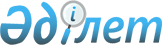 Об утверждении формы Заявки на получение возмещения затрат и резюме Заявки на получение возмещения затрат
					
			Утративший силу
			
			
		
					Приказ Заместителя Премьер-Министра Республики Казахстан - Министра индустрии и новых технологий Республики Казахстан от 3 декабря 2010 года № 409. Зарегистрирован в Министерстве юстиции Республики Казахстан 7 декабря 2010 года № 6666. Утратил силу приказом Заместителя Премьер-Министра Республики Казахстан - Министра индустрии и новых технологий Республики Казахстан от 13 июля 2011 года № 240      Сноска. Утратил силу приказом Заместителя Премьер-Министра РК - Министра индустрии и новых технологий РК от 13.07.2011 № 240.      Примечание РЦПИ!

      Порядок введения в действие приказа см. п. 4.

      В соответствии с пунктами 11 и 19 Правил и условий предоставления государственной поддержки по выводу отечественной продукции на внешние рынки путем возмещения затрат экспортеров, утвержденных постановлением Правительства Республики Казахстан от 29 ноября 2010 года № 1265, ПРИКАЗЫВАЮ:



      1. Утвердить:



      1) форму Заявки на получение возмещения затрат, согласно приложению 1 к настоящему приказу;



      2) форму резюме Заявки на получение возмещения затрат, согласно приложению 2 к настоящему приказу.



      2. Комитету промышленности Министерства индустрии и новых технологий Республики Казахстан (Таспихов А.С.) обеспечить в установленном законодательством порядке государственную регистрацию настоящего приказа в Министерстве юстиции Республики Казахстан и его последующее официальное опубликование в средствах массовой информации.



      3. Контроль за исполнением настоящего приказа возложить на вице-министра индустрии и новых технологий Республики Казахстан Камалиева Б.С.



      4. Настоящий приказ вводится в действие со дня его первого официального опубликования.      Заместитель Премьер-Министра

      Республики Казахстан -

      Министр индустрии и

      новых технологий

      Республики Казахстан                       А. Исекешев

Приложение 1 к приказу    

Заместителя Премьер-Министра 

Республики Казахстан - Министра

индустрии и новых технологий 

Республики Казахстан   

от 3 декабря 2010 года № 409

                                                              Форма                               

Заявка

                 на получение возмещения затрат      Кому:___________________________________________________________________

(наименование рабочего органа межведомственной комиссии по возмещению затрат экспортеров)

      От кого:___________________________________________________________________

           (полное наименование с указанием организационно-правовой формы)      Дата государственной регистрации (перерегистрации) __________

      _____________________________________________________________

                       (№ свидетельства, кем и когда выдан)

      Численность производственного персонала _______ чел.

      Вид деятельности ____________________________________________

      Тел/факс: ___________________________________________________

      1. Затраты, понесенные экспортером:



      1) Затраты, связанные с продвижением (брендинг) и раскруткой

конкретной продукции на внешнем рынке:

      Реклама отечественной продукции:

      Участие в зарубежных выставках:       

Разработка и издание каталога:

      2) Затраты на проведение процедур, связанных с регистрацией

товарных знаков и сертификацией продукции в целях экспорта за рубеж:

      3) Затраты на оплату услуг по обучению сотрудников, занятых

в сфере управления экспортом, за рубежом, а также с приглашением

экспертов-консультантов на предприятия-экспортеры:       

4) Затраты на оплату услуг по маркетинговым исследованиям:      Общая сумма заявляемых к возмещению затрат: ____________ тенге

                                                        (сумма цифрами и прописью)

      2. Сведения об экспортируемой продукции:

      Наименование продукции с указанием товарной позиции на уровне

      10 знаков ТН ВЭД

ТС: ______________________________________________________________

   Страна-импортер и наименование организации-импортера: _________

   Наименование и реквизиты экспортного контракта: _______________

   Объем экспортированной продукции в денежном выражении: _____ тенге.      Доля экспортированной продукции в общем объеме реализованной

продукции за последние два года: ___ %.

      3. Перечень документов в соответствии с требованиями пункта 11

Правил и условий предоставления государственной поддержки по выводу

отечественной продукции на внешние рынки путем возмещения затрат

экспортеров, утвержденных постановлением Правительства Республики

Казахстан от 29 ноября 2010 года № 1265:1. ____________________________________________________________

2. ____________________________________________________________

3. ____________________________________________________________

4. ____________________________________________________________

5. ____________________________________________________________Уполномоченное лицо: __________________________________________

Подпись _______________________

Дата подачи заявки: ___________

Приложение 2 к приказу   

Заместителя Премьер-Министра 

Республики Казахстан - Министра

индустрии и новых технологий 

Республики Казахстан   

от 3 декабря 2010 года № 409

                                                               Форма                           

Резюме заявки

                 на получение возмещения затрат

      1. Информация об организации, подавшей заявку на возмещение затрат:



      Наименование организации с указанием организационно-правовой формы:

      _____________________________________________________________

      Дата государственной регистрации (перерегистрации) __________

      _____________________________________________________________

               (№ свидетельства, кем и когда выдан)

Численность производственного персонала ________ чел.

Вид деятельности ___________________________________________________

      2. Перечень документов в соответствии с требованиями пункта 11

Правил и условий предоставления государственной поддержки по выводу

отечественной продукции на внешние рынки путем возмещения затрат

экспортеров, утвержденных постановлением Правительства Республики

Казахстан от 29 ноября 2010 года № 1265:      1. ___________________________________________________________

      2. ___________________________________________________________

      3. ___________________________________________________________

      4. ___________________________________________________________

      5. ___________________________________________________________

      3. Затраты, заявленные к возмещению:

      1) Затраты, связанные с продвижением (брендинг) и раскруткой

конкретной продукции на внешнем рынке:

      Реклама отечественной продукции:

      Участие в зарубежных выставках:

      Разработка и издание каталога:

      2) Затраты на проведение процедур, связанных с регистрацией

товарных знаков и сертификацией продукции в целях экспорта за рубеж:

      3) Затраты на оплату услуг по обучению сотрудников, занятых

в сфере управления экспортом, за рубежом, а также с приглашением

экспертов-консультантов на предприятия-экспортеры:

      4) Затраты на оплату услуг на маркетинговые исследования:      Общая сумма заявляемых к возмещению затрат: ____________ тенге

                                           (сумма цифрами и прописью)

      4. Справочная информация:



      1) Краткое описание потенциальных возможностей рынка

страны-импортера казахстанской продукции на уровне шести знаков ТН ВЭД

в стоимостном выражении (в тенге), в том числе:



      характеристика торгового баланса страны-импортера;



      объем импортированной продукции;



      ежегодный прирост импортируемой продукции за последние 5 лет;



      совокупный спрос в стране-импортера и предложение импортируемой



      продукции на мировом рынке.



      2) Соотношение объема экспортированной продукции в денежном

выражении к сумме предполагаемых к возмещению затрат (в тенге).

      5. Общая сумма, предполагаемая к возмещению затрат: ________ тенге

                                                               (сумма цифрами и прописью)

      Должностное лицо ____________

      Подпись ____________

      Дата _______________      Примечание: для пересчета затрат в тенге и подсчета итоговой

суммы принимаются курсы валют Национального банка Республики Казахстан,

действовавшие на дату выхода объявления о приеме Заявок.
					© 2012. РГП на ПХВ «Институт законодательства и правовой информации Республики Казахстан» Министерства юстиции Республики Казахстан
				Наименование затрат№ контракта,

по которому

произведены

затратыДата

приемки

услуг/работ от

поставщикаСумма затратСумма затратНаименование затрат№ контракта,

по которому

произведены

затратыДата

приемки

услуг/работ от

поставщикав валюте

платежав тенгеВсегоНаименование затрат№ контракта,

по которому

произведены

затратыДата

приемки

услуг/работ от

поставщикаСумма затратСумма затратНаименование затрат№ контракта,

по которому

произведены

затратыДата

приемки

услуг/работ от

поставщикав валюте

платежав тенгеВсегоНаименование затрат№ контракта,

по которому

произведены

затратыДата

приемки

услуг/работ от

поставщикаСумма затратСумма затратНаименование затрат№ контракта,

по которому

произведены

затратыДата

приемки

услуг/работ от

поставщикав валюте

платежав тенгеВсегоНаименование затрат№ контракта,

по которому

произведены

затратыДата

приемки

услуг/работ от

поставщикаСумма затратСумма затратНаименование затрат№ контракта,

по которому

произведены

затратыДата

приемки

услуг/работ от

поставщикав валюте

платежав тенгеВсегоНаименование затрат№ контракта,

по которому

произведены

затратыДата

приемки

услуг/работ от

поставщикаСумма затратСумма затратНаименование затрат№ контракта,

по которому

произведены

затратыДата

приемки

услуг/работ от

поставщикав валюте

платежав тенгеВсегоНаименование затрат№ контракта,

по которому

произведены

затратыДата

приемки

услуг/работ от

поставщикаСумма затратСумма затратНаименование затрат№ контракта,

по которому

произведены

затратыДата

приемки

услуг/работ от

поставщикав валюте

платежав тенгеВсегоНаименование затрат№ контракта,

по которому

произведены

затратыДата

приемки

услуг/работ от

поставщикаСумма затратСумма затратНаименование затрат№ контракта,

по которому

произведены

затратыДата

приемки

услуг/работ от

поставщикав валюте

платежав тенгеВсегоНаименование затрат№ контракта,

по которому

произведены

затратыДата приемки

услуг/работ от

поставщикаСумма затратСумма затратНаименование затрат№ контракта,

по которому

произведены

затратыДата приемки

услуг/работ от

поставщикав валюте

платежав тенгеВсегоНаименование затрат№ контракта,

по которому

произведены

затратыДата

приемки

услуг/работ от

поставщикаСумма затратСумма затратНаименование затрат№ контракта,

по которому

произведены

затратыДата

приемки

услуг/работ от

поставщикав валюте

платежав тенгеВсегоНаименование затрат№ контракта,

по которому

произведены

затратыДата

приемки

услуг/работ от

поставщикаСумма затратСумма затратНаименование затрат№ контракта,

по которому

произведены

затратыДата

приемки

услуг/работ от

поставщикав валюте

платежав тенгеВсегоНаименование затрат№ контракта,

по которому

произведены

затратыДата

приемки

услуг/работ от

поставщикаСумма затратСумма затратНаименование затрат№ контракта,

по которому

произведены

затратыДата

приемки

услуг/работ от

поставщикав валюте

платежав тенгеВсегоНаименование затрат№ контракта,

по которому

произведены

затратыДата

приемки

услуг/работ от

поставщикаСумма затратСумма затратНаименование затрат№ контракта,

по которому

произведены

затратыДата

приемки

услуг/работ от

поставщикав валюте

платежав тенгеВсего